19 октября 2019 года на территории Богучарского муниципального района был проведен субботник по благоустройству и санитарной очистке территорий, улиц, дворовых территорий.В субботнике приняли участие 3350 человек, задействовано 15 единиц техники, убрано 22 гектара территории, обрезано 20 деревьев, высажено 158 деревьев, приведено в надлежащее состояние 5 мемориальных мест, ликвидирована 1 несанкционированная свалка, вывезено 38 м3 мусора.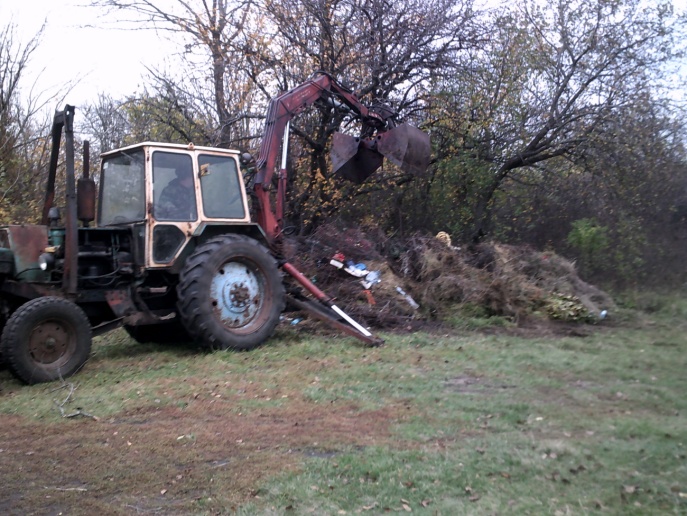 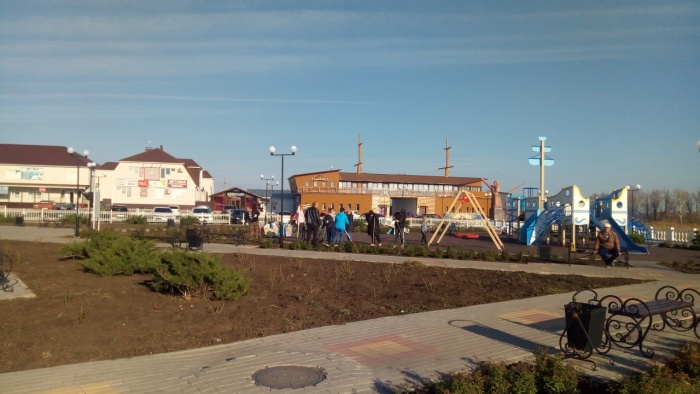 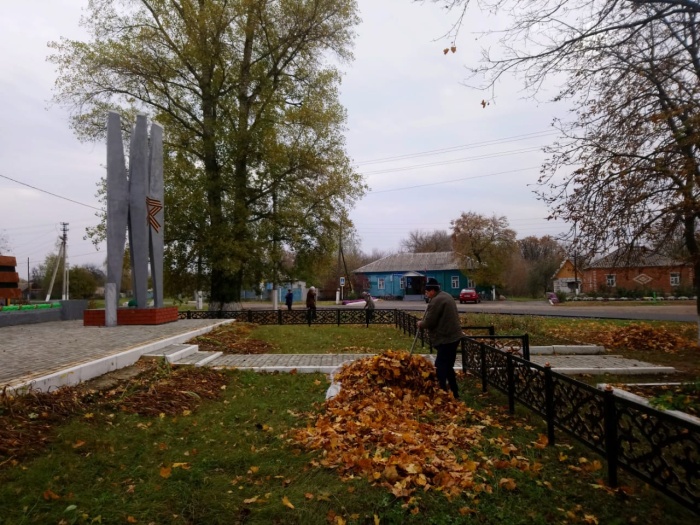 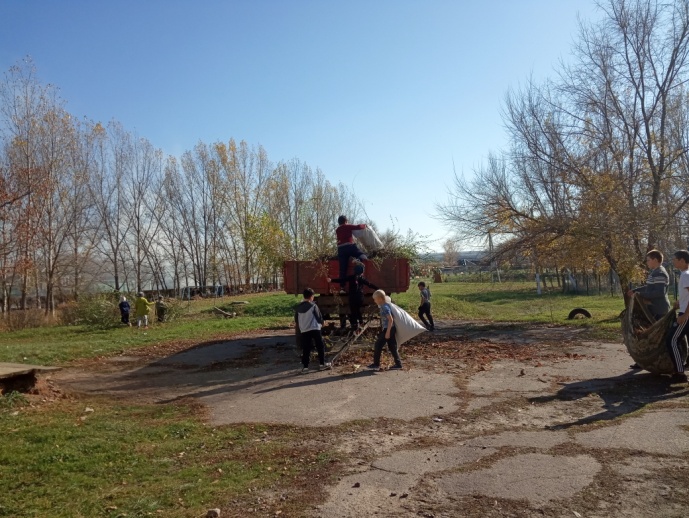 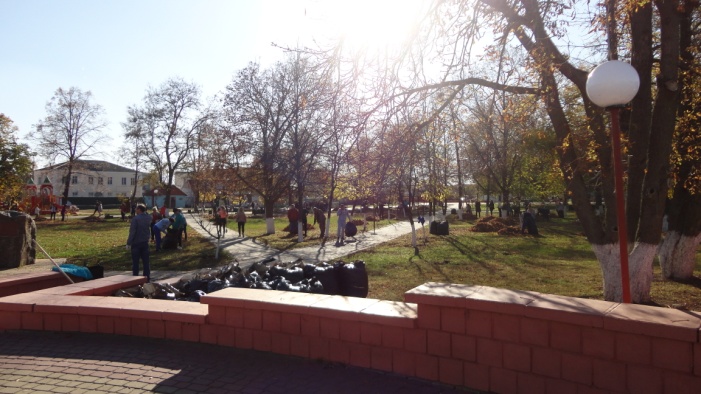 